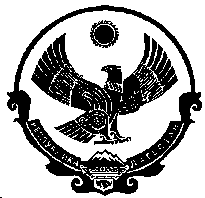 РЕСПУБЛИКА ДАГЕСТАНАДМИНИСТРАЦИЯ  ГОРОДСКОГО ОКРУГА«ГОРОД КИЗИЛЮРТ»П О С Т А Н О В Л Е Н И Е04.07.2022                                                                                                  № 386 - ПОб утверждении краткосрочного плана реализации региональной программы по проведению капитального ремонта общего имущества в многоквартирных домах, расположенных на территории городского округа «город Кизилюрт» на 2023-2025 годыНа основании Жилищного кодекса Российской Федерации, Закона Республики Дагестан от 9 июля 2013 года № 57 «Об организации проведения капитального ремонта общего имущества в многоквартирных домах в Республике Дагестан», постановления Правительства Республики Дагестан от 18 апреля 2014 года №80 «Об утверждении региональной программы по проведению капитального ремонта общего имущества в многоквартирных домах в Республике Дагестан на 2014 - 2040 годы», и на основании письма Минстроя РД от 16.05.2022 г. №11 – 03 – 1 – 4046/22 п о с т а н о в л я ю:Утвердить краткосрочный план реализации региональной программы по проведению капитального ремонта общего имущества в многоквартирных домах, расположенных на территории городского округа «город Кизилюрт» на 2023 – 2025 годы. Контроль исполнения настоящего постановления оставляю за собой Данное постановление опубликовать на официальном сайте администрации ГО «город Кизилюрт», в ГИС ЖКХ и в газете «Кизилюртовские вести».И.о. главы городского округа «город Кизилюрт»                     М.А.ПатаховУ Т В Е Р Ж Д Е Нпостановлением администрациигородского округа «город Кизилюрт»         от 04.07.2022  № 368-П		Краткосрочный план реализации региональной программы по проведению капитального ремонта общего имущества в многоквартирных домах, расположенных на территории городского округа «город Кизилюрт» в 2023-2025 годахПАСПОРТКраткосрочного плана реализации региональной программы по проведению капитального ремонта общего имущества в многоквартирных домах, расположенных на территории городского округа «город Кизилюрт» в 2023-2025годах1.	Общие положенияВ соответствии с постановлением Правительства Республики Дагестан от 18 апреля 2014 г. № 175 "Об утверждении региональной программы по проведению капитального ремонта общего имущества в многоквартирных домах в Республике Дагестан на 2014 - 2040 годы в Краткосрочный план реализации региональной программы капитального ремонта общего имущества многоквартирных домов, расположенных на территории городского округа «город Кизилюрт» в 2023-2025годы включено 23 многоквартирных домов, общей площадью  31 381,50 кв. метров.2.	Ресурсное обеспечение Краткосрочного плана	Источниками финансирования Краткосрочного плана являются взносы на капитальный ремонт – обязательные ежемесячные платежи собственников помещений на капитальный ремонт общего имущества в многоквартирном доме, проценты, уплаченные собственниками таких помещений в связи с ненадлежащим исполнением ими обязанностей по уплате взносов на капитальный ремонт, проценты; средства республиканского бюджета Республики Дагестан. Общий объем финансирования мероприятий Краткосрочного плана составит 89 090 896,00 рублей, в том числе:за счет средств Фонда содействия реформированию жилищно-коммунального хозяйства – 0,0 рублей;за счет средств республиканского бюджета РД – 0,0 рублей;за счет средств местного бюджета – 0,0 рублей;за счет средств собственников помещений – 89 090 896,00 рублей.Объемы финансирования Краткосрочного плана за счет средств собственников помещений носят прогнозный характер и подлежат уточнению в зависимости от фактической собираемости взносов на капитальный ремонт на территории муниципального образования.Перечень многоквартирных домов, включенных в Краткосрочный план реализации региональной программы капитального ремонта общего имущества в многоквартирных домах, расположенных на территории городского округа «город Кизилюрт» в 2023-2025гг. приведены в Приложении №1 к Краткосрочному плану.Планируемые показатели выполнения Краткосрочного плана реализации региональной программы капитального ремонта общего имущества в многоквартирных домах, расположенных на территории городского округа «город Кизилюрт» в 2023-2025гг. приведены в Приложении №2 к Краткосрочному плану.Реестр многоквартирных домов, включенных в Краткосрочный план реализации региональной программы капитального ремонта общего имущества в многоквартирных домах, расположенных на территории городского округа «город Кизилюрт» в 2023-2025гг., по видам ремонта в многоквартирных домах, приведены в Приложении №3 к Краткосрочному плану.3.	Организация управления и механизм реализацииКраткосрочного плана	Очередности проведения капитального ремонта многоквартирных домов определяется в соответствии с критериями, установленными статьей 13 Закона Республики Дагестан от 9 июля 2013 г. № 57 "Об организации проведения капитального ремонта общего имущества в многоквартирных домах в Республике Дагестан".В соответствии со статьей 16 Закона Республики Дагестан от 9 июля 2013 г. № 57 "Об организации проведения капитального ремонта общего имущества в многоквартирных домах в Республике Дагестан", к перечню услуг и (или) работ по капитальному ремонту многоквартирных домов относятся:1. Перечень услуг и (или) работ по капитальному ремонту общего имущества в многоквартирном доме, оказание и (или) выполнение которых финансируются за счет средств фонда капитального ремонта, сформированного исходя из минимального размера взноса на капитальный ремонт, установленного Правительством Республики Дагестан, включает в себя:1) ремонт внутридомовых инженерных систем электро-, тепло-, газо-, водоснабжения, водоотведения;2) ремонт или замену лифтового оборудования, признанного непригодным для эксплуатации, ремонт лифтовых шахт;3) ремонт крыши, в том числе переустройство невентилируемой крыши на вентилируемую крышу, устройство выходов на кровлю;4) ремонт подвальных помещений, относящихся к общему имуществу в многоквартирном доме;5) утепление и ремонт фасада;6) ремонт фундамента многоквартирного дома.2. Перечень дополнительных видов работ и (или) услуг по капитальному ремонту общего имущества в многоквартирном доме, оказание и (или) выполнение которых финансируются за счет средств фонда капитального ремонта, сформированного исходя из минимального размера взноса, установленного в соответствии со статьей 3 Закона Республики Дагестан от 9 июля 2013 г. № 57 "Об организации проведения капитального ремонта общего имущества в многоквартирных домах в Республике Дагестан", включает в себя:1) разработку сметной документации на выполнение работ по капитальному ремонту;2) разработку проектной документации для отдельных видов работ по капитальному ремонту;3) проведение проверки достоверности определения сметной стоимости работ по капитальному ремонту;4) услуги по строительному контролю в процессе осуществления капитального ремонта в соответствии с Градостроительным кодексом Российской Федерации;5) усиление несущих и ненесущих строительных конструкций, включая несущие и ненесущие стены, плиты перекрытий, несущие колонны, промежуточные и поэтажные лестничные площадки, лестничные марши, ступени, косоуры;6) капитальный ремонт кровельного покрытия;7) капитальный ремонт выходов из подъездов здания (крыльца), из подвалов и цокольных этажей;8) капитальный ремонт системы мусороудаления;9) капитальный ремонт иных объектов, предназначенных для обслуживания и эксплуатации многоквартирного дома, включая трансформаторные подстанции, тепловые пункты, предназначенные для обслуживания одного многоквартирного дома, расположенные в границах земельного участка, на котором расположен многоквартирный дом;10) капитальный ремонт элементов благоустройства (отмостки здания, детские, спортивные (кроме стадионов) площадки) в границах земельного участка, на котором расположен многоквартирный дом;11) проведение энергетического обследования многоквартирного дома с составлением энергетического паспорта;12) изготовление технического паспорта многоквартирного дома после проведения капитального ремонта.4.	Показатели выполнения Краткосрочного планаВ результате реализации Краткосрочного плана будут достигнуты следующие показатели:- общее количество многоквартирных домов, в которых проведены работы по капитальному ремонту – 23 многоквартирных дома;- сумма общих площадей многоквартирных домов, в которых будут проведены работы по капитальному ремонту – 31 381,50 кв. метров.- обеспечить более комфортные условия проживания жителям, зарегистрированным в многоквартирных домах, в которых будут проведены работы по капитальному ремонту – 1 775 человек.5. Организация управления и контрольза ходом реализации Краткосрочного планаКонтроль за ходом реализации Краткосрочного плана осуществляется Первым заместителем главы администрации ГО «город Кизилюрт» М.А. Патаховым, Региональным оператором. Корректировка Краткосрочного плана, в том числе включение в него новых мероприятий, осуществляется по предложению Разработчика Краткосрочного плана, Регионального оператора в соответствии с действующим законодательством.НаименованиеКраткосрочный план реализации региональной программы по проведению капитального ремонта общего имущества в многоквартирных домах, расположенных на территории городского округа «город Кизилюрт» в 2023-2025гг. (далее – Краткосрочный план).Основание для разработки Краткосрочного планаЖилищный кодекс Российской Федерации;Закон Республики Дагестан от 9 июля 2013 г. № 57 "Об организации проведения капитального ремонта общего имущества в многоквартирных домах в Республике Дагестан";Постановление Правительства Республики Дагестан от 18 апреля 2014 г. № 175 «Об утверждении региональной программы по проведению капитального ремонта общего имущества в многоквартирных домах в Республике Дагестан на 2014 - 2040 годы»Разработчик Краткосрочного планаАдминистрация городского округа «город Кизилюрт»Исполнители и участники программыАдминистрация городского округа «город Кизилюрт»,                    Дагестанский некоммерческий фонд капитального ремонта общего имущества в многоквартирных домах (далее – Региональный оператор), собственники помещений в многоквартирных домах, товарищества собственников жилья, жилищные, жилищно-строительные кооперативы, организации, осуществляющие управление (обслуживание) многоквартирными домами на территории городского округа «город Кизилюрт»Цели Краткосрочного планаОсуществление комплекса организационных мероприятий по планированию и организации проведения капитального ремонта общего имущества в многоквартирных домах, расположенных на территории городского округа «город Кизилюрт», осуществляемых администрацией городского округа, Региональным оператором, юридическими лицами, осуществляющими деятельность по управлению многоквартирными домами и оказывающие услуги и (или) выполнение работ по содержанию и ремонту многоквартирных домов, товариществами собственников жилья, жилищно-строительными кооперативами, собственниками помещений в многоквартирных домахЗадачи Краткосрочного плана- проведение капитального ремонта общего имущества в многоквартирном доме, приведение в нормативное состояние и соответствие установленным санитарным и техническим правилам и нормам, строительных конструкций и элементов жилых зданий, повышение комфортности проживания граждан;- повышение качества предоставляемых жилищно-коммунальных услугСрок реализации Краткосрочного плана2023-2025годыОсновные мероприятия ПрограммыПроведение капитального ремонта общего имущества в многоквартирных домах, расположенных на территории городского округа «город Кизилюрт»Источники финансирования Краткосрочного плана1. Средства фонда капитального ремонта на счете регионального оператораОжидаемые конечные результаты реализации Краткосрочного планаПроведение капитального ремонта общего имущества в 23 многоквартирных домах, расположенных на территории городского округа «город Кизилюрт»Организация контроля за исполнением Краткосрочного планаПервый заместитель главы администрации ГО «город Кизилюрт» М.А. Патахов, Региональный оператор